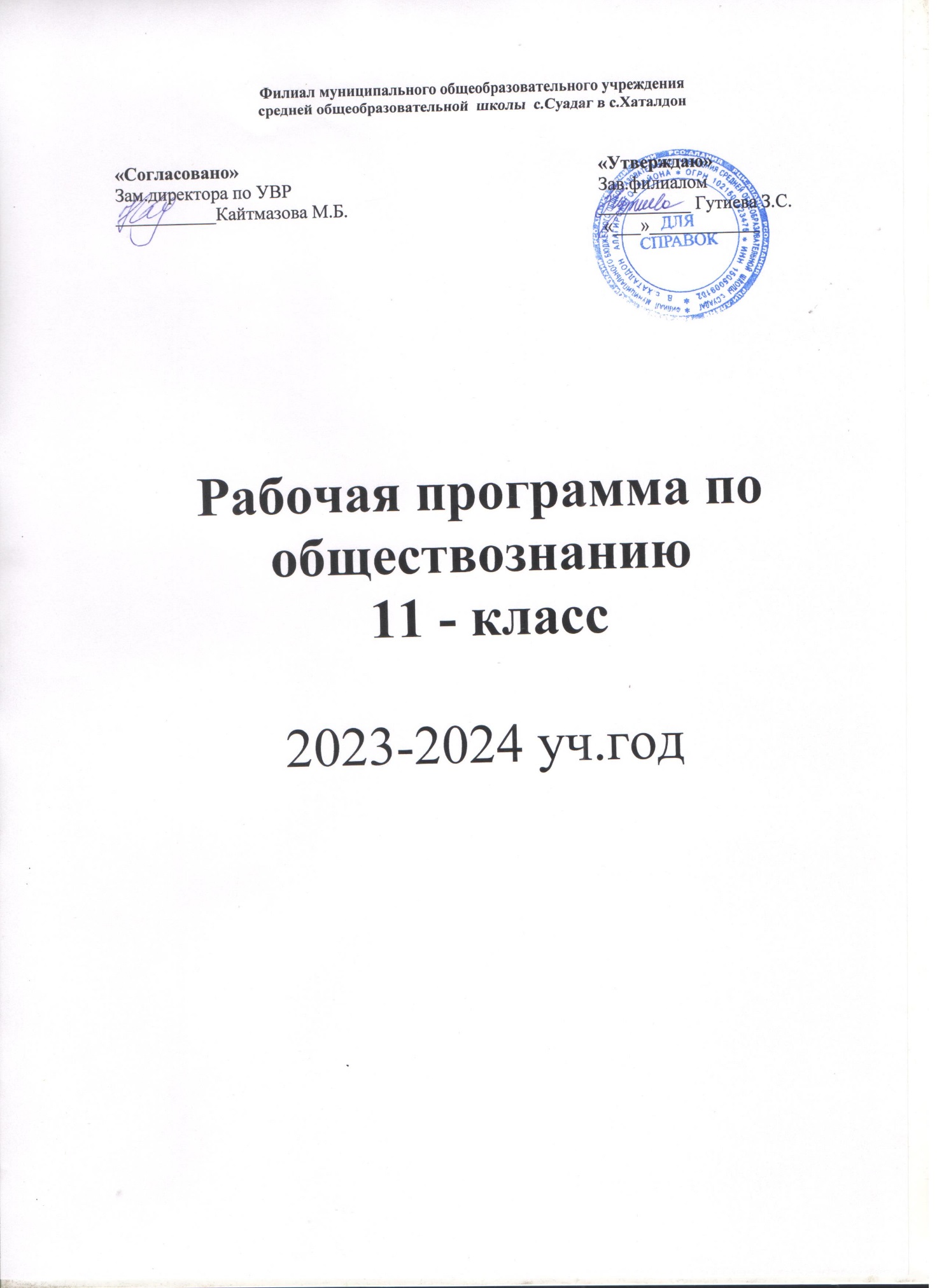 РАБОЧАЯ ПРОГРАММА по курсу обществознания – 11классбазовый уровеньПОЯСНИТЕЛЬНАЯ ЗАПИСКАРабочая программа основного  общего образования по обществознанию  (далее – Рабочая программа) является  составной частью образовательной программы МБОУ СОШ с .Суадаг в с.Хаталдон  Алагирского района РСО Алания на 2023-2024 учебный годРабочая программа составлена на основе следующих нормативно-правовых документов, которые приведены в аннотации к рабочим программам по истории 5-11 классы МБОУ СОШ с.Хаталдон на 2023-2024 учебный годА также  УМКПримерные рабочие программы  к УМК под редакцией Л.Н. Боголюбова, Л.Ф. Ивановой «Обществознание. 10-11  классы» М: Просвещение 2021.Методические рекомендации к учебнику «Обществоведение»: 11 класс» - М.: Просвещение; Л. Н. Боголюбов, Н. И. Городецкая, Л.Ф. Иванова и др. Обществознание.Авторской программы Боголюбова Л.Н.(Боголюбов Л.Н. Обществознание.6-11клПоурочные разработки. 11 класс, пособие для учителей/под редакцией Л. Ф. Ивановой, 2021г.Программа предполагает использование учебника - Обществознание. 11  класс: учебник для общеобразовательных  учреждений под ред. Л.Н.Боголюбова  .А.Ю.Лазебниковой, В.А. Литвинова М.: Просвящение, 2021г..Место предмета «Обществознание» в учебном плане.Данная рабочая программа предназначена для реализации в 2023-2024 учебном году  в МБОУ СОШ с.Хаталдон  и предполагает изучение учебного предмета «Обществознание» на базовом уровне.Примерные рабочие программы  к УМК под редакцией Л.Н. Боголюбова,рассчитаны   на 68 учебных часа, из расчета 2 час в неделю.  Цель изучения предмета «Обществознание». Изучение обществознания (включая экономику и право) на базовом уровне среднего (полного) общего образования направлено на достижение следующих целей: развитию личности в период ранней юности, ее духовно-нравственной, политической и правовой культуры, экономического образа мышления, социального поведения, основанного на уважении закона и правопорядка; способности к личному самоопределению и самореализации; интереса к изучению социальных и гуманитарных дисциплин;воспитанию общероссийской идентичности, гражданской ответственности, правового самосознания, толерантности, приверженности к гуманистическим и демократическим ценностям, закрепленным в Конституции Российской Федерации; освоению системы знаний об экономической и иных видах деятельности людей, об обществе, его сферах, правовом регулировании общественных отношений, необходимых для взаимодействия с социальной средой и выполнения типичных социальных ролей человека и гражданина, для последующего изучения социально-экономических и гуманитарных дисциплин в учреждениях системы среднего и высшего профессионального образования или самообразования;овладению умениями получать и критически осмысливать социальную (в том числе экономическую и правовую) информацию, анализировать, систематизировать полученные данные; освоение способов познавательной, коммуникативной, практической деятельности, необходимых для участия в жизни гражданского общества и государства; формировани. опыта применения полученных знаний и умений для решения типичных задач в области социальных отношений; гражданской и общественной деятельности, межличностных отношений, включая отношения между людьми различных национальностей и вероисповеданий, в семейно-бытовой сфере; для соотнесения своих действий и действий других людей с нормами поведения, установленными законом; содействия правовыми способами и средствами защите правопорядка в обществе. Познавательная и практическая деятельность учащихся 11 классаработа с источниками социальной информации, с использованием современных средств коммуникации (включая ресурсы Интернета);критическое осмысление актуальной социальной информации, поступающей из разных источников, формулирование на этой основе собственных заключений и оценочных суждений; решение познавательных и практических задач, отражающих типичные социальные ситуации;анализ современных общественных явлений и событий;освоение типичных социальных ролей через участие в обучающих играх и тренингах, моделирующих ситуации из реальной жизни, через самостоятельное формулирование правил и норм поведения (в школе, общественных местах и т.п.); применение полученных знаний для определения экономически рационального, правомерного и социально одобряемого поведения, порядка действий в конкретных ситуациях;аргументированная защита своей позиции, оппонирование иному мнению через участие в дискуссиях, диспутах, дебатах о современных социальных проблемах;написание творческих работ по социальным дисциплинам.Общая характеристика учебного предмета «Обществознание».Содержание среднего (полного) общего образования  на базовом уровне по «Обществознанию» представляет собой комплекс знаний, отражающих основные объекты изучения: общество в целом, человек в обществе, познание, экономическая сфера, социальные отношения, политика, духовно-нравственная сфера, право. Все означенные компоненты содержания взаимосвязаны, как связаны и взаимодействуют друг с другом изучаемые объекты. Помимо знаний, в содержание курса входят: социальные навыки, умения, ключевые компетентности, совокупность моральных норм и принципов поведения людей по отношению к обществу и другим людям; правовые нормы, регулирующие отношения людей во всех областях жизни общества; система гуманистических и демократических ценностей.     Содержание курса на базовом уровне обеспечивает преемственность по отношению к основной школе путем углубленного изучения некоторых социальных объектов, рассмотренных ранее. Наряду с этим, вводятся ряд новых, более сложных вопросов, понимание которых необходимо современному человеку.	Освоение нового содержания осуществляется с опорой на межпредметные связи с курсами истории, географии, литературы и др. В рабочей программе нашли отражение цели и задачи изучения обществознания  на ступени среднего  общего образования, изложенные в пояснительной записке  к Примерной программе по обществознанию. Она конкретизирует содержание предметных тем образовательного стандарта, дает распределение часов по разделам и темам курса.	Примерная программа была использована для создания рабочей программы при тематическом планировании курса учителем. Тематическое планирование полностью соответствует Примерной программе среднего (полного) общего образования по обществознанию (базовый уровень), а также учебно-методическому комплекту, разработанному под редакцией Л.Н. Боголюбова. Требования  к уровню подготовки и результаты освоения курсаВ результате изучения обществознания (включая экономику и право) на базовом уровне ученик должензнать/пониматьбиосоциальную сущность человека, основные этапы и факторы социализации личности, место и роль человека в системе общественных отношений;тенденции развития общества в целом как сложной динамичной системы, а также важнейших социальных институтов; необходимость регулирования общественных отношений, сущность социальных норм, механизмы правового регулирования;особенности социально-гуманитарного познания;уметьхарактеризовать основные социальные объекты, выделяя их существенные признаки, закономерности развития; анализировать актуальную информацию о социальных объектах, выявляя их общие черты и различия; устанавливать соответствия между существенными чертами и признаками изученных социальных явлений и обществоведческими терминами и понятиями;объяснять причинно-следственные и функциональные связи изученных социальных объектов (включая взаимодействия человека и общества, важнейших социальных институтов, общества и природной среды, общества и культуры, взаимосвязи подсистем и элементов общества); раскрывать на примерах изученные теоретические положения и понятия социально-экономических и гуманитарных наук;осуществлять поиск социальной информации, представленной в различных знаковых системах (текст, схема, таблица, диаграмма, аудиовизуальный ряд); извлекать из неадаптированных оригинальных текстов( правовых, научно-популярных, публицистических и др. ) знания по заданным темам; систематизировать, анализировать и обобщать неупорядоченную социальную информацию; различать в ней факты и мнения, аргументы и выводы;оценивать действия субъектов социальной жизни, включая личность, группы, организации, с точки зрения социальных норм, экономической рациональности;формулировать на основе приобретенных обществоведческих знаний собственные суждения и аргументы по определенным проблемам;подготавливать устное выступление, творческую работу по социальной проблематике;применять социально-экономические и гуманитарные знания в процессе решения познавательных задач по актуальным социальным проблемам;использовать приобретенные знания и умения в практической деятельности и повседневной жизни для:успешного выполнения типичных социальных ролей; сознательного взаимодействия с различными социальными институтами; совершенствования собственной познавательной деятельности; критического восприятия информации, получаемой в межличностном общении и массовой коммуникации; осуществления самостоятельного поиска, анализа и использования собранной социальной информации;решения практических жизненных проблем, возникающих в социальной деятельности;ориентировки в актуальных общественных событиях, определения личной гражданской позиции;предвидения возможных последствий определенных социальных действий.оценки происходящих событий и поведения людей с точки зрения морали и права; реализации и защиты прав человека и гражданина, осознанного выполнения гражданских обязанностей;осуществления конструктивного взаимодействия людей с разными убеждениями, культурными ценностями и социальным положением.Календарно-тематическое планированиепо курсу обществознания – 11 класс№п/пНаименование разделов и темАвторская программаРабочая программаI.Обобщающий урок по курсу 10 класса Обществознания  1(введение)2II.Экономическая жизнь общества26 26III.Социальная сфера1818IV.Политическая жизнь общества2020VИтоговое повторение22VI.Резерв1_V II.Подготовка к ЕГЭ-34Итого68102ДатаДата№уроковТема урокаДомашнее задание   По плануПо факту№уроковТема урокаДомашнее задание   1Обобщающий урок по курсу 10 класса Планирование семьиПовторить понятия и выводы2Роль экономики в жизни обществаСемейный бюджетпар.1, конспект3Роль экономики в жизни обществаБюджет семьи с детьми. Опекунские семьи.пар.1, конспект4Экономика:  наука и хозяйство. Понятие брака, его социальная сущность, функции и виды. Брачный возраст  и выбор партнера.пар.2, конспект5Экономика наука и хозяйство Мотивы расторжения  брака. Повторный брак  и его проблемы. пар.2, конспект6Экономический рост и развитиепар.37Диагностическая входная контрольная работаПовторить понятия8Экономический рост и развитиепар.39Рыночные отношения в экономикепар.410Рыночные отношения в экономикепар.411Фирмы в экономикепар.512Фирмы в экономикепар.513Правовые основы предпринимательской деятельностипар.614Правовые основы предпринимательской деятельностипар.615Слагаемые успеха в бизнесепар.716Слагаемые успеха в бизнесепар.717Экономика и государствопар.818Экономика и государствопар.819Финансы в экономикепар.920Финансы в экономикепар.921Занятость и безработицапар.1022Занятость и безработица. Демографическая ситуация в мире. Развития  института семьи в РФ.пар.10, конспект23Мировая экономикапар.1124Мировая экономикапар.1125Экономическая культурапар.1226Экономическая культурапар.1227Обобщение  по главе I: "Экономическая жизнь общества"повторить понятия и выводы28Контроль знаний по главе I: "Экономическая жизнь общества"повторить понятия и выводы29Социальная структура обществапар.1330Социальная структура общества. Типы воспитания детей  родителями.пар.13, конспект31Социальные нормы и отклоняющее поведениепар.1432Социальные нормы и отклоняющее поведение Типы семей с негативным воспитательным потенциаломпар.14, конспект33Нации и межнациональные отношенияпар.1534Нации и межнациональные отношенияпар.1535Семья и быт. Альтернативные формы брака и семьи.пар.1636Семья и быт. Тенденции, причины развития альтернативных форм брачно-семейных отношений.пар.1637Гендер – социальный пол" Пар.1738Гендер – социальный пол. Психология межличностных отношений. Гендерские отношения Пар.17,конспект39Молодежь в современном обществе. Пар.1840Молодежь в современном обществе. Психологический климат в семьепар.18, конспект41Демографическая ситуация  в современной России пар.1942Демографическая ситуация  в современной России. пар.19, конспект43Обобщение по главеII: "Социальная сфера". Причины и последствия нарушения семейных отношений.повторить понятия и выводы44Контроль знаний по главеII: "Социальная сфера".Повторить выводы45Политика и властьПар.2046Политика и властьПар.2047Политическая системаПар.2148Политическая системаПар.2149Гражданское общество и правовое государствоТактика семейного воспитания в различных типах семей.Пар.2250Гражданское общество и правовое государствоПар.2251Демократические выборыПар.2352Демократические выборыПар.2353Политические партии и партийные системыПар.2454Политические партии и партийные системыПар.2455Политическая элита и политическое лидерствоПар.2556Политическая элита и политическое лидерствоПар.2557Политическое сознаниеПар.2658Политическое сознаниеПар.2659Политическое поведениеПар.2760Политическое поведениеПар.2761Политический процесс и культура политического участия Пар.2862Политический процесс и культура политического участия Пар.2863Обобщение по главе III" Политическая жизнь общества Истоки родительской мудрости. Воспитание детей в семьеповторить понятия и выводыконспект64Контроль знаний по главе III" Политическая жизнь общества"повторить понятия и выводы65Заключение. Взгляд в будущееСтр.32066Как успешно сдать ЕГЭСтр.33267Контрольное тестирование по всему курсу 11  классаповторить понятия и выводы68резерв